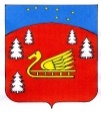 Администрация муниципального образования  Красноозерное сельское поселение муниципального образования Приозерский муниципальный район Ленинградской области.   П О С Т А Н О В Л Е Н И Еот 22 мая 2020 года      	                            № 116О внесении изменений и дополнений в постановление 31.10.2019 года № 247 «Об утверждении административного регламента администрации МО Красноозерное сельское поселение по предоставлению муниципальной     услуги  «Признание помещения жилым помещением, жилого помещения непригодным для проживания, многоквартирного дома аварийным и подлежащим сносу или реконструкции, садового дома жилым домом и жилого дома садовым домом»На основании Федерального закона от 06.10.2003 № 131-ФЗ «Об общих принципах организации местного самоуправления в Российской Федерации», Жилищного кодекса Российской Федерации, Постановления Правительства Российской Федерации от 28.01.2006 года № 47 «Об утверждении Положения о помещения жилым помещением, жилого помещения непригодным для проживания, многоквартирного дома аварийным и подлежащим сносу или реконструкции, садового дома жилым домом и жилого дома садовым домом», постановления Правительства Российской Федерации от 24.04.2020 года № 581 «О внесении изменений в пункт 7 Положения о признании помещения жилым помещением, жилого помещения непригодным для проживания, многоквартирного дома аварийным и подлежащим сносу или реконструкции, садового дома жилым домом и жилого дома садовым домом», администрация МО Красноозерное сельское поселение ПОСТАНОВЛЯЕТ: 1. Внести изменения и дополнения в подпункт а) пункта 3.1.3.3 административного регламента по предоставлению муниципальной услуги  «Признание помещения жилым помещением, жилого помещения непригодным для проживания, многоквартирного дома аварийным и подлежащим сносу или реконструкции, садового дома жилым домом и жилого дома садовым домом», дополнив его абзацем 9 следующего содержания:«В случае если комиссией проводится оценка жилых помещений жилищного фонда Российской Федерации, а также многоквартирного дома, находящегося в федеральной собственности, решение о признании помещения жилым помещением, жилого помещения пригодным (непригодным) для проживания граждан, а также многоквартирного дома аварийным и подлежащим сносу или реконструкции принимается федеральным органом исполнительной власти, осуществляющим полномочия собственника в отношении оцениваемого имущества, а если оцениваемое имущество принадлежит на соответствующем вещном праве федеральному органу исполнительной власти либо его подведомственному предприятию (учреждению), указанное решение принимается таким федеральным органом исполнительной власти. Решение принимается на основании заключения комиссии, оформленного в порядке, в соответствии с приложением 3 к Положению».2. Абзац 9 подпункта а) пункта 3.1.3.3 считать соответственно абзацем 10.3. Настоящее постановление  подлежит официальному опубликованию в сетевом издании «Леноблинформ» и размещению на официальном сайте муниципального образования Красноозерное сельское поселение муниципального образования Приозерский муниципальный район Ленинградской области:: www.krasnoozernoe.ru          4. Постановление вступает в силу с момента опубликования.    5. Контроль за исполнением настоящего постановления оставляю за собой.  Глава администрации                                                                     А.Н. РадецкийИсп. Е.А. Максимова., тел. 8(81379)67-516Разосл.: дело-2, прокуратура-1, СМИ-1